ACUTE CHANGES TO EXERCISE. CHAPTER 4 (A+ NOTES PAGES 87-90)For the above three photos, identify one Acute change to the specific exercise for each of the cardiovascular, respiratory and muscular systems. Also discuss physiologically, how it improves/aides improved performance of the athlete.Usain BoltCardiovascularRespiratoryMuscularCadel EvansCardiovascularRespiratoryMuscularWeight TrainerCardiovascularRespiratoryMuscular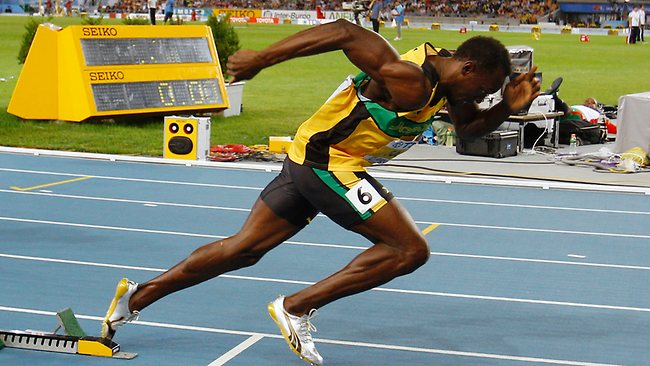 Usain Bolt start for the 200m sprint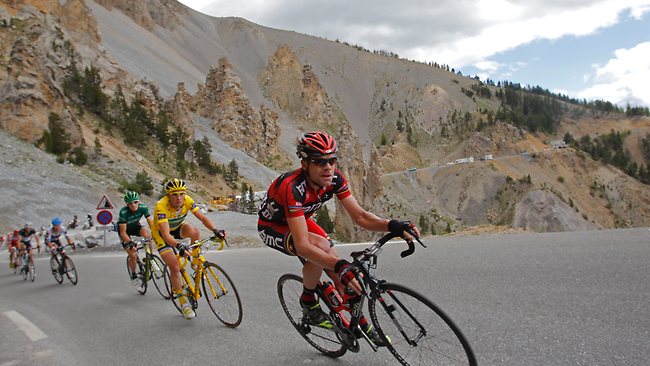 Cadel Evans climbing an Alpe in Le Tour de France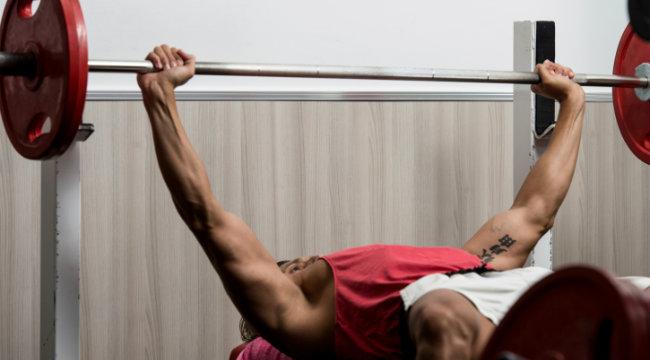 The bench press as part of a weights circuit